Reception Home LearningWeek 12Day 1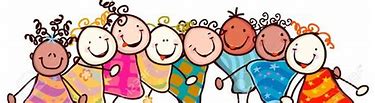 A big well done from all your Early Years Teachers!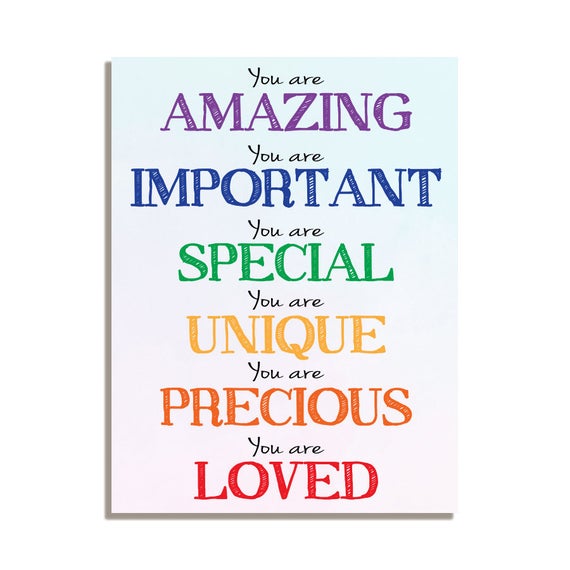 Remember, if you want to share any of the busy things you are doing at home with your Teachers, be sure to tag us on Twitter by using: @PinkClass18 and @devrainbow and @redclassdevMonday 22nd June 2020Reception  Work to support your child at home  PHONICSBelow are some examples of how you can support your child at home with their phonics knowledge.  Children learn best with daily practise and by repeating the learning.Alphablocks is a great website to support with phonics and with how to pronounce the soundshttps://www.bbc.co.uk/cbeebies/shows/alphablocks https://new.phonicsplay.co.uk/You can log into phonics play for free using:         Username: march20             Password: homeBug club and also Education City can enhance your child’s learningMonday 22nd June 2020Work to support your child at home- LITERACYThis week we continuing to focus on the story ‘Farmer Duck’. You can find the story by following this link: https://www.youtube.com/watch?v=qaPrR_IWmog Last week, our sentences were:There once was a duck and a lazy farmer. First, the duck got the cow from the field. Then, the duck got the sheep from the hill. After that, the duck was sleepy. Finally, all the animals made a plan. Day 1-This week, we are going to write similar sentences, but this time we would like you to add in your own ideas- Here are some examples:Finally, all the animals made a plan.So, it may be that your new sentence is something like this:There once was a goat and a lazy farmer. First, the goat got the donkey from the field. Then, the goat got the rabbit from the hill. After that, the goat was grumpy. Finally, all the animals made a plan.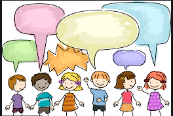 Today, your talking task is to: Practise saying the sentences- Put your actions to the sentences above as we do in class. Act out the sentences.Once you have practised saying the sentences together, see if your child can now remember the sentences and say them without your support. If they can, it means they are ready to write them tomorrow!Monday 22nd June 2020Reception Work to support your child at home  MATHS RecapYour child should be at the stage of counting in the correct order up to 10 and then beyond to 20.  Once your child can count confidently provide opportunities to start to match the quantity to a given number.  Prompt your child to recognise (as you count) that the number is one more than the previous one, creating a staircase.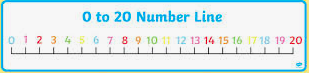 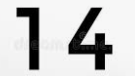 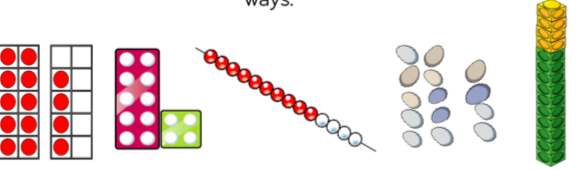 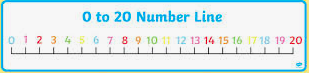 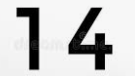 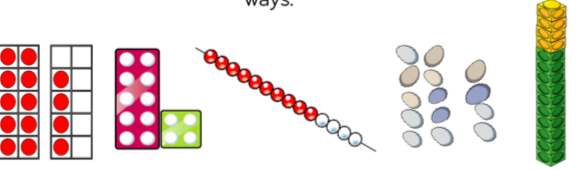 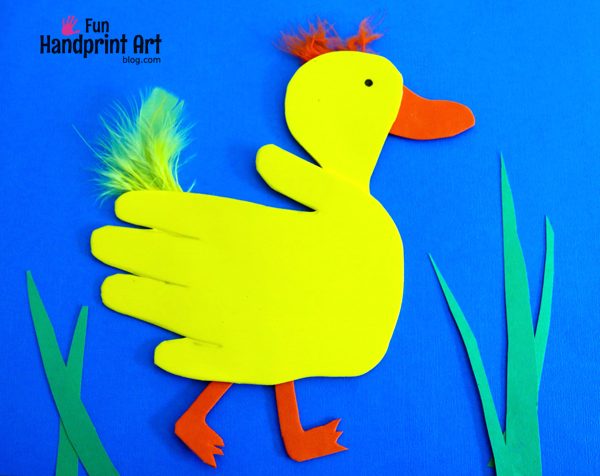 You will need your phonic cards that were sent home in your pencil case.Day 1 – Recap on sounds we have learnt before – ow (now, down, owl, cow, how, bow, pow, row, town, towel and powder)  Learn the new sounds –oi (coin, foil, boil, soil, toil, spoil, join, joint, void, and loin) Practise the tricky word –  have  (also practise words we have learnt before –(they, one, me, to, you, go, he, she, her, we, are, all, said, when, do, some. So, come, were)What does each word mean? Do you notice any patterns? Where is the oi sound in each word?Choose a book from Bug Club use either the red or yellow band.Can you look at the front cover and talk about what you think might happen in the story?Does this book remind you of any other stories you know?Which tricky words did you read in your book?There once was a … and a lazy farmer.First, the __ got the … from the field.Then, the __ got the … from the hill.After that, the __ was …goatdonkeyrabbitgrumpy.horsegoosecatfed up.chickendogturkeyupset.